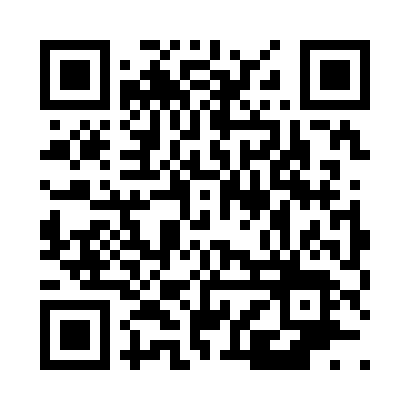 Prayer times for Blocker, Oklahoma, USAWed 1 May 2024 - Fri 31 May 2024High Latitude Method: Angle Based RulePrayer Calculation Method: Islamic Society of North AmericaAsar Calculation Method: ShafiPrayer times provided by https://www.salahtimes.comDateDayFajrSunriseDhuhrAsrMaghribIsha1Wed5:146:311:195:048:089:252Thu5:136:301:195:048:099:263Fri5:116:291:195:048:109:274Sat5:106:281:195:048:119:285Sun5:096:271:195:048:129:296Mon5:086:261:195:048:129:317Tue5:076:251:195:048:139:328Wed5:056:241:195:048:149:339Thu5:046:231:195:048:159:3410Fri5:036:221:195:048:169:3511Sat5:026:211:195:058:169:3612Sun5:016:201:195:058:179:3713Mon5:006:201:195:058:189:3814Tue4:596:191:195:058:199:3915Wed4:586:181:195:058:209:4016Thu4:576:171:195:058:209:4117Fri4:566:171:195:058:219:4218Sat4:556:161:195:058:229:4319Sun4:546:151:195:068:239:4420Mon4:536:151:195:068:239:4521Tue4:526:141:195:068:249:4622Wed4:516:141:195:068:259:4723Thu4:516:131:195:068:269:4824Fri4:506:121:195:068:269:4925Sat4:496:121:195:068:279:5026Sun4:486:111:195:078:289:5127Mon4:486:111:205:078:289:5228Tue4:476:111:205:078:299:5329Wed4:466:101:205:078:309:5430Thu4:466:101:205:078:309:5431Fri4:456:091:205:088:319:55